LONGINES Hong Kong Sprint – Group 111 December 2016, 1200M Good, 1.08.80   (23.90   22.12   22.78)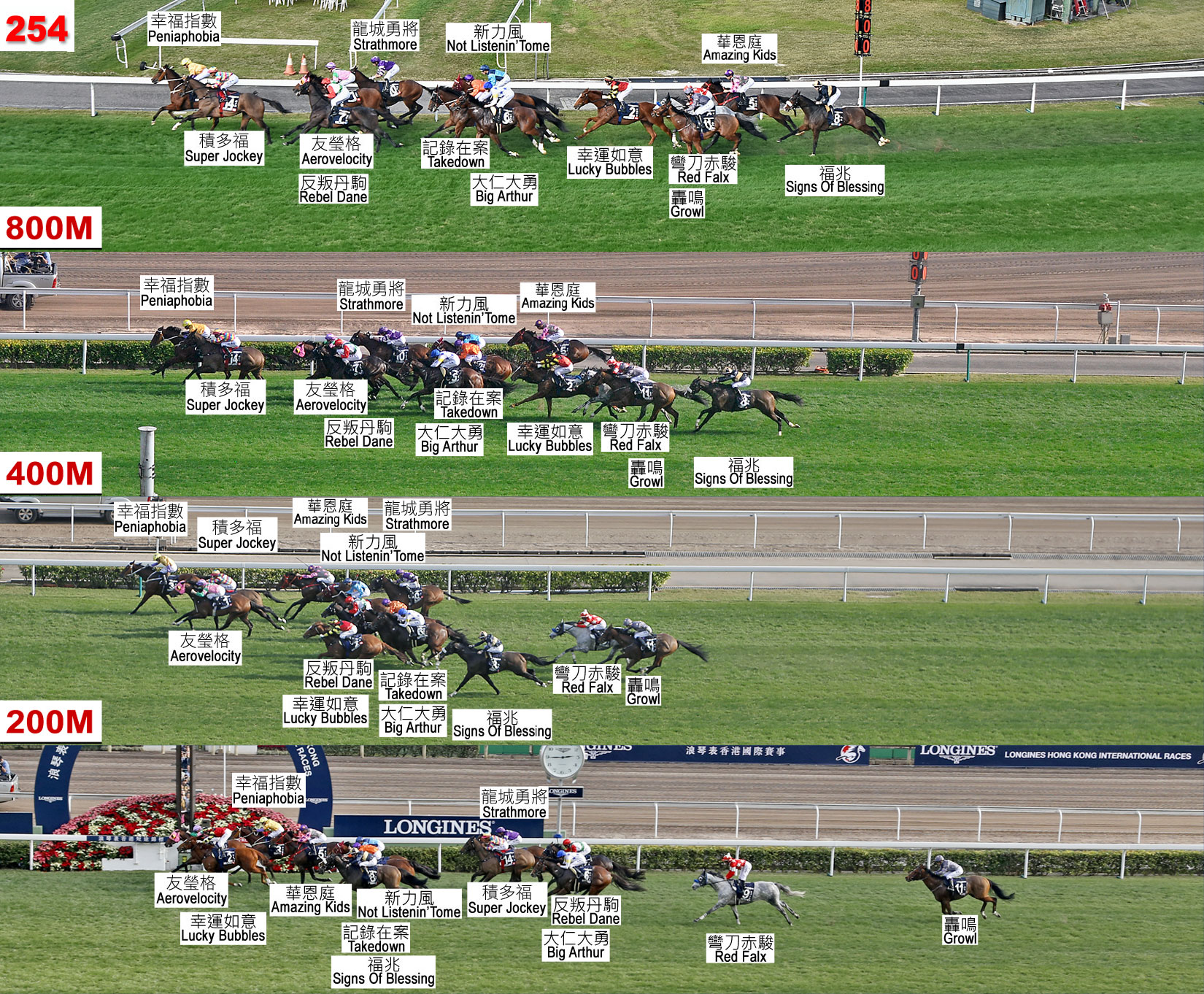 StarterHorseJockeyTrainerWeightDrawSectional TimeSectional TimeSectional TimeSectional TimePosition & Margin in runningPosition & Margin in runningPosition & Margin in runningWin OddsStarterHorseJockeyTrainerWeightDraw1200-800800- 400Last 400Finish800400FinishWin OddsCSAerovelocityZ PurtonP O'Sullivan126224.1022.1622.541.08.803 1-1/43 1-1/21 -7.5CSLucky BubblesB PrebbleK W Lui126524.5022.1222.201.08.829 3-3/49 3-3/42 SH2.2FCSPeniaphobiaS de SousaA S Cruz126123.9022.1222.901.08.921 N1 1/23 3/411CSAmazing KidsJ MoreiraJ Size126724.7021.9222.381.09.0012 510 3-3/44 1-1/46.9Signs Of BlessingS PasquierF Rohaut1261324.8222.0422.211.09.0713 5-3/413 5-1/45 1-3/499TakedownT ClarkG W Moore126624.3022.1622.621.09.086 2-1/27 2-3/46 1-3/425CSNot Listenin'TomeH BowmanJ Moore126424.3422.1222.651.09.117 2-3/48 2-3/47 29.9Super JockeyK TeetanA T Millard126923.9422.1623.271.09.372 N2 1/28 3-1/299CSStrathmoreN CallanA T Millard126324.1822.1623.051.09.395 1-3/45 29 3-3/456Big ArthurR MooreK Fujioka1261224.3422.0823.051.09.478 2-3/46 2-1/210 4-1/47Rebel DaneB MelhamG Portelli126824.1022.1623.251.09.514 1-1/44 1-1/211 4-1/281Red FalxM DemuroT Ozeki1261024.6222.0423.121.09.7811 4-1/211 412 6-1/416GrowlG LeeR Fahey1261124.6222.0823.561.10.2610 4-1/212 4-1/413 9-1/499